UPTON BY CHESTER AND DISTRICT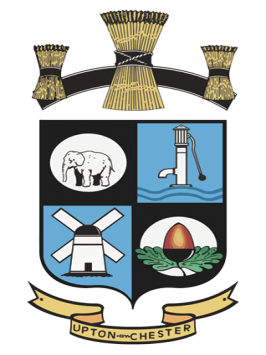  PARISH COUNCIL18 Gladstone RoadChesterCH1 4BY07584415343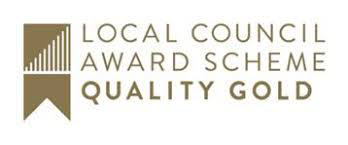 Email: clerk@uptonbychester.org.ukMinutes of the Meeting of Upton by Chester and District Parish Council held on 20 May 2019, 7.00pm, at Upton Pavilion, Upton, Chester.Present: Cllr A Bennion (Chair), Cllr S Booth, Cllr M Bryan, Cllr M Carter, Cllr J Egerton-Parry, Cllr T Egerton-Parry (Vice Chair), Cllr J Evans, Cllr P Greenhalgh, Cllr J Houlbrook, Cllr G Hulmes, Cllr M Keenan, Cllr N Poulton, Cllr F Samuel, Cllr J Schmidt, Cllr B Southward and Cllr B Walker.In attendance: 1 member of the public and Mrs S Pollard (Clerk).50.19 APPOINTMENT OF CHAIRMAN.A nomination was received for Cllr J Evans, proposed by Cllr Bryan, seconded byCllr Southward.A further nomination was received for Cllr Bennion, proposed by Cllr Houlbrook, seconded by Cllr T Egerton-Parry. Vote: for Cllr Evans 8, for Cllr Bennion 8.The retiring Chairman used a casting vote for Cllr Bennion.Resolved: that Cllr Bennion is appointed as Chairman of the Parish Council.51.19 ACCEPTANCE OF OFFICE.Resolved: that the elected Chairman signed the Chairman’s Acceptance of Office, witnessed by the Proper Officer (clerk).52.19 APPOINTMENT OF VICE CHAIRMAN.A nomination was received for Cllr Evans, proposed by Cllr Bryan, seconded byCllr Southward. A further nomination was received for Cllr T Egerton- Parry, proposed by Cllr Houlbrook, seconded by Cllr Hulmes. Vote: for Cllr Evans 8, for Cllr T Egerton-Parry 8.The Chairman used a casting vote for Cllr T Egerton-Parry.Resolved: that Cllr Tom Egerton-Parry is appointed as Vice Chairman of the Parish Council.53.19 APOLOGIES FOR ABSENCE.No apologies for absence were received. All present.54.19 OPEN FORUM.No members of the public requested to speak.55.19 DECLARATIONS OF INTEREST.Resolved: that no Declarations of Interest were given.56.19 COMMUNITY SAFETY.No members of the Community Safety Team were present at the meeting. A written report had been previously circulated.57.19 GENERAL POWER OF COMPETENCE (Localism Act 2011).Resolved: the Parish Council meets the GPoC criteria:Electoral mandate – minimum two thirds of the Council elected.That the Clerk holds a nationally recognised qualification.58.19 SUBSCRIPTIONS AND DONATIONS.Resolved: membership to affiliate bodies is as follows:Cheshire Association of Local Councils	    	                                   £1470.04    	Cheshire Community Action						  £100.00Cheshire Playing Fields Association					    £20.00Society of Local Council Clerks						  £220.0059.19 PROPERTIES AND ASSETS REGISTER.Resolved: the Parish Council owns the following properties:Wealstone Lane Playing FieldsUpton PavilionChemistry Pits Play AreaMarl Hey Recreational FieldThe Village PumpThe War Memorial and grassed area to frontThe Assets Register was received and approved.The clerk will ensure that the bus shelter is included in the register.60.19 REPRESENTATIVES TO OUTSIDE BODIES.Resolved: the following members will represent the Parish Council to the Cheshire Association of Local Councils:Cllr EvansCllr BryanUpton Youth Club no longer exists, therefore no Parish Council representative is required and no further reference will be made.61.19 STATUTORY DOCUMENTS.Resolved: the Standing Orders, Financial Regulations and the Publication Scheme were approved.The reference to Members standing whilst proposing a motion will be removed.62.19 RISK ASSESSMENTS.Resolved: the Risk Assessment was approved.63.19 INSURANCE.Resolved: the clerk informed Members that the insurance is due for renewal in July; adjustments will be made to include the storage of fuel and chemicals.This matter will be referred to the Finance Committee.64.19 THE GENERAL DATA PROTECTION REGULATION.Resolved: the GDPR policy and practices were approved.65.19 DELEGATED POWERS.Resolved: the delegated powers for Parish Council Committees were approved. 66.19 COMMITTEE MEMBERSHIP.Resolved: membership to the Parish Council Committees and Sub-Committees was agreed as follows:Communications – Cllr Southward, Cllr Evans, Cllr J Egerton-Parry and Cllr T Egerton-Parry. Emergency – Cllr Greenhalgh, Cllr Houlbrook, Cllr Bryan and Cllr Evans.Employment – Cllr Houlbrook, Cllr Evans, Cllr Booth, Cllr Keenan and Cllr Hulmes.Finance – Cllr Greenhalgh, Cllr Bennion, Cllr Evans, Cllr Poulton, Cllr T Egerton-Parry and Cllr Houlbrook.General Purposes – Cllr Southward, Cllr Hulmes, Cllr Samuel, Cllr Evans, Cllr Carter and Cllr Bennion.Neighbourhood Development Plan – Cllr Evans, Cllr Houlbrook, Cllr Greenhalgh, Cllr T Egerton-Parry and Cllr Schmidt.Pavilion Fun Day – Cllr Houlbrook, Cllr Bennion, Cllr Samuel, Cllr J Egerton-Parry, Cllr Poulton and Adrian Walmsley.QE II Playing Fields sub-committee – Cllr Bennion, Cllr Houlbrook, Cllr Evans and Cllr Hulmes.67.19 MINUTES.Resolved: the Minutes of the Parish Council meeting held on 1st April were approved as a correct record and signed by the Chairman.Proposed by Cllr Houlbrook, seconded by Cllr Evans.68.19 CLERKS REPORT.Resolved: the Clerk’s Report with details of action taken on the resolutions made at the last meeting was approved. 69.19 COMMITTEE MINUTES.Resolved: the Minutes of the following committees were received:QE II sub-committee 29th April. 70.19 NEIGHBOURHOOD DEVELOPMENT PLAN.Resolved: the Minutes of the meeting held on 29th April were received. The Chairman of the Steering Group gave a verbal report on the progress of the NDP.71.19 MONTHLY ACCOUNTS REPORT.Resolved: the payments for salaries, goods and services were approved; receipts and balances were received and noted.Proposed by Cllr Evans, seconded by Cllr Houlbrook.A copy of the Pavilion Monthly Summary will be circulated.72.19 ANNUAL AUDIT.Resolved: the internal audit report for 2018-19 from the internal auditors Dotty About Accounting Ltd was received; the recommendations and action plan therein were noted and will be referred to the Finance Committee.Resolved: the Annual Internal Audit Report 2018-19 from the AGAR was received and approved.Resolved: the Annual Governance Statement 2018-19 of the AGAR was received and approved. The Chairman and the Clerk/Responsible Financial Officer signed to confirm compliance. Resolved: section 2 of the AGAR - Accounting Statements 2018-19 was received and approved. The Chairman and the Clerk/RFO signed to confirm approval. Resolved: the public inspection period (Notice of Public Rights) from Monday 3 June to Friday 12 July inclusive was approved.Proposed by Cllr Bennion, seconded by Cllr Houlbrook. All agreed.73.19 DATE AND TIME OF THE NEXT MEETING AND ALL OTHER MEETINGS.Resolved: the date and time of the next meeting of the full Parish Council and of Committees and Sub-Committees for the period 2019/20 were approved.Meetings schedule for16 December will be re-scheduled due to a conflict with the Annual Carol Singing Event.………………………………………………………………………………………………….Pt II74.19 MINUTES OF THE LAST MEETING.Resolved: the PtII Minutes of the meeting held on 1 April were confirmed as a correct record and signed by the Chair. Proposed by Cllr Houlbrook, seconded by Cllr Evans.The meeting closed at 7.50pm.